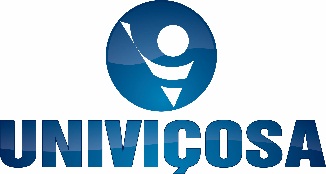 PROJETO DE EXTENSÃO VINCULADO AO DEPARTAMENTO DE FISIOTERAPIA DA UNIVIÇOSA– UNICLÍNICAEDITAL PARA SELEÇÃO DE ALUNOS DE GRADUAÇÃO DO CURSO DE FISIOTERAPIA.Em uso das suas atribuições legais, o departamento de fisioterapia da Univiçosa torna público o presente Edital para a abertura de inscrições, visando selecionar alunos de graduação do curso de Fisioterapia, candidatos a vagas do projeto em questão para o período 02/03/2020 a 26/06/2020. A seleção irá indicar alunos para avaliação e tratamento das principais disfunções que acometem mulheres em todo ciclo reprodutivo e climatério. Período de inscrição de 18 de fevereiro de 2020 até as 21:00hs do dia 21 de fevereiro de 2020. 2. Local e horários das inscrições: UNICLÍNICA de 9:00 às11:00 e de 13:00 às 17hs.3. Número de vagas. Serão selecionados até 6 alunos regularmente matriculados no curso de Fisioterapia.4. Requisitos para inscrição:a) Estar regularmente matriculado no curso de Fisioterapia;b) Disponibilidades de no mínimo 6 horas semanais. c) Ter cursado e aprovado na disciplina de Fisioterapia Aplicada a Saúde da MULHER. 5. Documentos exigidos a) Ficha de inscrição b) Cópia do histórico escolar. 6. Processo seletivo O aluno terá o histórico escolar e o currículo avaliados por uma banca de três professores e o coeficiente de rendimento será avaliado.7. Aprovados Serão considerados aprovados aqueles alunos que no final das etapas de avaliação, alcançarem no mínimo 70% de aproveitamento e as vagas serão preenchidas de acordo com sua classificação8. Divulgação dos aprovados A lista de aprovados será anexada na porta da sala da gestora do curso!9. Informações adicionais  Os participantes devem cumprir no mínimo quatro horas seguidas semanais nas tardes de segunda ou quarta-feira, mais duas horas de discussão a ser combinado com a supervisora do estágio; Os participantes devem manter frequência regular com no máximo uma falta com justificativa, sendo possível o desligamento do mesmo do projeto caso exceda as faltas, sem direito a certificado das horas anteriormente cumpridas.  Os estudantes devem estar vestindo roupa branca, jaleco sapato fechado;  É expressamente proibido o uso de máquinas fotográficas e filmadoras dentro da Uniclínica. Seu uso só poderá ser feito, com autorização prévia do professor responsável pelo setor;  É direito do aluno a discussão dos casos clínicos junto aos professores, bem como ser orientado e suas dúvidas, serem esclarecidas pelos professores orientadores.  O não cumprimento dessas normas e o que foi estabelecido no Edital implicará em desligamento do aluno, com perda de certificado de participação do projeto.                                                  Viçosa, 17 de fevereiro de 2020.